ROMÂNIA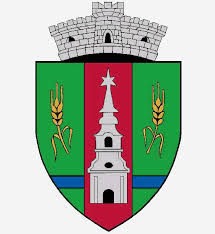 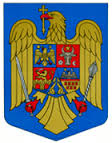 JUDEŢUL ARADCONSILIUL LOCAL ZERINDTel/Fax: 0257355566e-mail: primariazerind@yahoo.comwww.primariazerind.roH O T Ă R Â R E A NR 103.din 19.12.2018. privind aprobarea indicatorilor tehnico – economici ai obiectivului de investiţii:” Infiintare parc in Comuna Zerind ,,Consiliul Local ZERIND, Judetul Arad, intrunit in sedinta ordinara din data de  19.12.2018.Având în vedere:- Referatul tehnicianului constructor nr.1662./2018, privind  indicatorii  tehnico-economici pentru obiectivul de investiţii: ” Infiintare parc in Comuna Zerind,,-Raportul comisiilor de specialitate al Consiliului local Zerind,prin care se acorda aviz favorabil proiectului de hotarare;-Contractul de finantare nr. C 1920074A200750200021/18.06.2018 privind investitia ,,Infiintare parc in Comuna Zerind ,, (S.M.19.20 )incheiat intre AFIR si Comuna Zerind;- Proiectul tehnic elaborat de către S.C.Arhipelag Design SRL-Urvind,Comuna Lugasu de Jos, privind investitia  ” Infiintare parc in Comuna Zerind,, ;- Prevederile art.36, alin.(2) lit.b şi alin.(4) lit.d, art.39(1) din Legea nr.215/2001 privind administraţia publică locală, republicată, ;În temeiul articolului nr. 45, alin. 1 din Legea nr.215/2001 privind administraţia publică locală, republicată ; -Numarul voturilor exprimate ale consilierilor 9 voturi ,,pentru,, astfel exprimat de catre cei 9 consilieri prezenti,din totalul de 9 consilieri locali in functie,H O T Ă R Ă Ş T E:Art. 1. -(1) Se aprobă  indicatorii tehnico – economici ai proiectului tehnic elaborat de proiectant S.C.Arhipelag Design SRL privind obiectivul de investiţie  ” Infiintare parc in Comuna Zerind ",conform documentatiei anexate, continand toate modificarile si completarile ulterioare .             -(2)Documentatia  face  parte integranta din prezenta hotarare.Art. 2. Cu ducerea la indeplinire a prezentei se încredintează primarul Comunei Zerind.Art. 3.  Hotărârea se comunică la Instituţiei Prefectului    – Judeţul Arad.                             PREŞEDINTE                                           Contrasemneaza,SECRETAR                        BONDAR  LADISLAU                              jr.BONDAR HENRIETTE- KATALIN